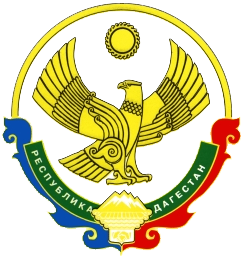  СОБРАНИЕ ДЕПУТАТОВ МУНИЦИПАЛЬНОГООБРАЗОВАНИЯ  «БЕЖТИНСКИЙ УЧАСТОК»368410, Республика Дагестан, Цунтинский район, с. Бежтат.:(872 2)55-23-01, 55-23-02, ф. 55-23-05,bezhta-mo@mail.ru,  admin@bezhta.ru23 апреля   2021 года	 с. Бежта                                               № 01РЕШЕНИЕоб отмене решений группы депутатов МО «Бежтинский участок» от 05 апреля 2021 года.          Группа депутатов  Собрания депутатов МО «Бежтинский участок»  05 апреля 2021 года в неустановленном месте председателем Собрания депутатов в противоречие регламента Собрания депутатов, с привлечением сомнительных лиц, в нарушение требований Устава МО «Бежтинский участок» приняла незаконные решения.          Указанные решения поступили в адрес председателя Собрания депутатов МО «Бежтинский участок» по почте.Указанные депутаты неправомерными действиями занимаются не первый раз.Так 22 ноября 2019 года эта же группа в неустановленном месте провела сессию и вопреки закону были приняты и подписаны неуполномоченным лицом решения от имени Собрания депутатов МО «Бежтинский участок» Джабуевым С.С. Эти действия группы депутатов были предметом судебного разбирательства. Решением Тляратинского районного суда и апелляционным определением Верховного суда РД действия группы депутатов были признаны незаконными. Законно избранным председателем Собрания депутатов по настоящее время является Магомедов Али Пахрудинович, решение от 25.01.2021 года.Решением  Собрания депутатов МО «Бежтинский участок» от 05 марта 2021 года решения группы депутатов от 27 января 2021 года об избрании Джабуева СМ.С. председателем  и другие решения отменены данное решение никем не отменено и не обжаловано в установленном порядке по КАС РФ в судебном порядке.На незаконные действия группы депутатов во главе Джабуева С.С. председателем Собрания депутатов подан административный  иск о признании действий группы депутатов и отмене незаконных решений, подписанных неуполномоченными лицами.Во избежание нарушения прав по ходатайству административного истца Магомедова А.П. определением Тляратинского райсуда от 07.04.2021 года приняты меры предварительной защиты и отменны и полностью приостановлены действия решений группы депутатов до рассмотрения административного иска по существу. С учетом вышеизложенного, в соответствии со ст. 48 ФЗ-131 регламента Собрания депутатов МО «Бежтинский участок», Положением статей Устава МО «Бежтинский участок»  Собрание депутатов МО «Бежтинский участок» выноситРЕШЕНИЕ:Отменить и признать в недействующей редакции решения группы депутатов Собрания депутатов МО «Бежтинский участок»,  принятые 05 апреля 2021 года: - Решение №3 от 05.04.2021 года «О гербовой печати Собрания депутатов МО «Бежтинский участок»;- Решение  №4 от 05.04.2021 года «О внесении изменений в структуре аппарата Собрания депутатов МО «Бежтинский участок»;- Решение №5 от 05.04.2021 г. «О внесении изменений в бюджете МО «Бежтинский участок» на 2021 г.»;- Решение  №6 от 05.04.2021 года «Об утверждении Положения о порядке проведения конкурса по отбору кандидатур на должность главы МО «Бежтинский участок»;- Решение  №7 от 05.04.2021 года «О формировании состава постоянных депутатских комиссий Собрания депутатов МОЛ «Бежтинский участок» и утверждение их председателей».Настоящее решение вступает в силу с момента подписания.Настоящее решение опубликовать в газете «Бежтинский вестник» и на сайте МО «Бежтинский участок». Председатель Собрания депутатовМО «Бежтинский участок»                                              Магомедов А.П.